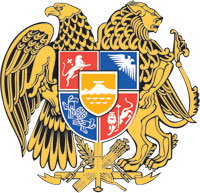 ՀԱՅԱՍՏԱՆԻ  ՀԱՆՐԱՊԵՏՈՒԹՅԱՆ  ԿԱՌԱՎԱՐՈՒԹՅՈՒՆՈ  Ր  Ո  Շ  Ո Ւ  Մ9 մարտի 2023 թվականի N          -ԱԳՈՒՅՔ ՓՈԽԱՆՑԵԼՈՒ ԵՎ ԱՄՐԱՑՆԵԼՈՒ ՄԱՍԻՆ--------------------------------------------------------------------------Հիմք ընդունելով Հայաստանի Հանրապետության քաղաքացիական օրենսգրքի 605-րդ հոդվածը, «Մաքսային կարգավորման մասին» Հայաստանի Հանրապետության օրենքի 245-րդ հոդվածի 1-ին մասի 3-րդ կետն ու 247-րդ հոդվածը և «Կառավարչական իրավահարաբերությունների կարգավորման մասին» Հայաստանի Հանրապետության օրենքի 5-րդ հոդվածի 5-րդ մասը` Հայաստանի Հանրապետության կառավարությունը   ո ր ո շ ու մ   է.1. Հայաստանի Հանրապետության պետական եկամուտների կոմիտեին՝ Լեհաստանի Հանրապետության Նիսա քաղաքում գործող Ավտոմեքենաների կապի ընկերության (Przedsiebiorstwo komunikacji Samochodowej) կողմից Հայաստանի Հանրապետության Արագածոտնի մարզի Թալինի համայնքապետարանի անունով Հայաստանի Հանրապետության տարածք ներմուծված, ապա «Հրաժարում՝ հօգուտ պետության» մաքսային ընթացակարգով 2022 թվականի դեկտեմբերի 2-ի թիվ 05100020/021222/0025238 ապրանքների հայտարարագրով հօգուտ պետության հրաժարված գույքը՝ 131 610 (մեկ հարյուր երեսունմեկ հազար վեց հարյուր տաս) դրամ ընդհանուր արժեքով՝ 2000 թվականի արտադրության «Mercedes-Benz 814D» մակնիշի WDB6703731N096681 նույնականացման համարով 21 տեղանոց միկրոավտոբուսն (այսուհետ՝ գույք) անհատույց փոխանցել Հայաստանի Հանրապետության տարածքային կառավարման և ենթակառուցվածքների նախարարությանը, և այն ամրացնել Հայաստանի Հանրապետության տարածքային կառավարման և ենթակառուցվածքների նախարարության պետական գույքի կառավարման կոմիտեին։2. Հայաստանի Հանրապետության տարածքային կառավարման և ենթակառուցվածքների նախարարին, Հայաստանի Հանրապետության պետական եկամուտների կոմիտեի նախագահին ու Հայաստանի Հանրապետության տարածքային կառավարման և ենթակառուցվածքների նախարարության պետական գույքի կառավարման կոմիտեի նախագահին՝ սույն որոշումն ուժի մեջ մտնելուց հետո՝ մեկամսյա ժամկետում Հայաստանի Հանրապետության օրենսդրությամբ սահմանված կարգով ապահովել գույքի հանձնման-ընդունման աշխատանքների կատարումը:3. Սահմանել, որ գույքի հանձնման-ընդունման ընթացքում առաջացած ծախսերը ենթակա են իրականացման Հայաստանի Հանրապետության տարածքային կառավարման և ենթակառուցվածքների նախարարության պետական գույքի կառավարման կոմիտեի միջոցների հաշվին:ՀԱՅԱՍՏԱՆԻ ՀԱՆՐԱՊԵՏՈՒԹՅԱՆ                           ՎԱՐՉԱՊԵՏ			                                Ն. ՓԱՇԻՆՅԱՆ   Երևան